CHRISTIAN EDUCATION HOUR Class:		                    Teachers:Early Childhood…………………………………………………Shanna Johnson, H - Crystal ShellenbergerPrimary 	Mary Beth, H - Dessica AlbertsonMiddler) 	Jon Shellenberger & Veronika Sukupova, 	H – Doris WeaverJunior High	Evie Shellenberger & Phil MiningerSenior High	Darren Bender Beauregard & Mary                                                                                     Mininger Adult Class:  We will be reading the book "Anabaptist Essentials" by Palmer Becker over the next several weeks.  Copies are available in the libraryCall to Worship Leader:	Gracious God: today we remember those who have gone before us, whose lives shaped our own, on whose shoulders we now stand.People:	Grant them rest, grant them peace.Leader:	today we welcome those who come after us, whose lives we now shape, whose life foundations we now lay.People:	Grant them light, grant them peace.All:	Gracious God, grant us wisdom, grant us light, grant us rest, grant us peace.  AmenWe Remember ThemIn the rising of the sun and its going down, we remember them.In the blowing of the wind and in the chill of winter, we remember them.In the opening of the buds and in the rebirth of spring, we remember them.In the blueness of the skies and in the warmth of summer, we remember them.In the beginning of the year and when it ends, we remember them.When we have joys and special celebrations we yearn to share, we remember them.So long as we live, they too shall live, for they are part of us.  We remember them.  	Hebrew Union PrayerPAOLI MENNONITE FELLOWSHIP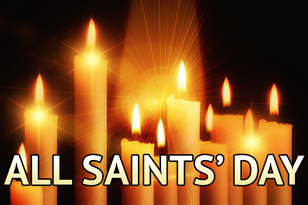 October 27, 2019We welcome all personsto worship, study and fellowship with us as we continuallyseek to be faithful disciples of Jesus.Focus: We draw hope and courage from the great cloud of witnesses, men and women who have gone before and blazed the trail for us, whose goodness has inspired us and given us courage to act.   And so they are remembered.  Gathering to Worship		Song:  When the saints go marching in		Welcome and Introductions	 Call to Worship (see back of bulletin)Singing Our Praise	Precious memories	May the circle be unbroken	Amazing Grace – H 143Celebrating Shalom – Jon ShellenbergerOpportunities for Generosity:  – Special giving for October goes to “Back to Africa”.  All $5, $1 and change in the offering, goes above our budgeted giving to the important work of the Conferences.ListeningChildren’s Time: Stori SullivanScripture: Hebrews 12: 1-2We Remember Them	A daughter: Gail Brown	A mother: Dave BeachyResponding	A Litany of Remembering (See back of bulletin)	Other responses	Sharing Joys and ConcernsAnnouncements Sending Please store all song books underneath the chair and clean off the tables before leaving.  Thank you!PASTOR-ELDER TEAMDarren Bender-Beauregard, Pastor of Youth Formation	723-5259Doris Weaver						723-2841Deb Giles						865-5480Stori Sullivan 						865-0445Phil Mininger						278-4741Crystal Shellenberger 					723-2035TRANSITIONAL PASTOR: Tom Kauffman				419-343-4363Email: tomk.transitionalpastor.pmf@gmail.comSHORT TERM COORDINATORS: Evie & Wally Shellenberger	H: 723-3925 C: 812-653-9703Evie’s office hours: Tues. & Thur. 8am – 12 pmSECRETARY: 	Deb Giles; office hours – Wed. and Fri. 9:00 am – 12 noon.CHURCH OFFICE:  Phone: 812-723-2414, email: mennos.paoli@gmail.com, Address: 2589 N C R 100 W. Paoli IN. 47454.OUR COVENANTIn covenanting together, we affirm that Jesus Christ is Lord.  We gratefully acknowledge him as our Lord and accept his teaching as the way to live.  We recognize the importance of:Regular Bible study, worship with others, and prayer as a vital part of our Christian life.Taking each other seriously, contributing our gifts and caring for one another in love to strengthen the Christian body.Living and sharing the Good News as Christ has taught us and as the Holy Spirit enables.TODAYAdult Ed.: We will begin the second section of the book, Community is the Center of Our Life and we will study together the fifth chapter, God’s Will is Discerned in Community.Mentor/Mentee Pumpkin Carving. Following Sunday School there will be a meal and then carving.  NEXT SUNDAYTHIS WEEKWed. Oct 30, ELF night.  Zach Giles will present a program from his experiences at PEACE CAMP this past Summer.  Meal will be provided.  Sat. Nov. 2, Sister Care Breakfast, 9:30 am at Darlene Larrison’s home.  This Week’s PersonalsHappy Birthday to Phil Mininger – Oct. 29Happy Birthday to Dave Woodsmall – Oct. 30Sam and Kym Kinsey would like to thank all those who provided meals for their family following the birth of their son Toby.  It was greatly appreciated.ANNOUNCEMENTSThe Mentor Mentee Committee is happy to confirm the formation of five new pairs in the congregation! We look forward to blessing these new relationships when the Mentors present a Bible to their Mentee.Community Thanksgiving Dinner will be held on November 28, at the Orange County Community building.  Volunteers and food are needed.  Please see the sign up sheet on the bulletin board or talk with Mary Beth.  CONGREGATIONAL NOTESLast Sunday we listened to Susan speak of our gift of human desire which draws us toward God as a stream is drawn to the ocean. But, alas, sometimes we get caught in an eddy and may get stuck and stagnant. Let’s not stay in the eddy too long.In Large Group this past Wednesday, we approved the new Pastor Job Description and for once we ended on time!TODAY Oct 27, 2019 (worship at 9:30 am) TODAY Oct 27, 2019 (worship at 9:30 am) TODAY Oct 27, 2019 (worship at 9:30 am) TODAY Oct 27, 2019 (worship at 9:30 am) TODAY Oct 27, 2019 (worship at 9:30 am) TODAY Oct 27, 2019 (worship at 9:30 am) NEXT SUNDAY Nov. 3, 2019, (worship at 9:30 am)NEXT SUNDAY Nov. 3, 2019, (worship at 9:30 am)NEXT SUNDAY Nov. 3, 2019, (worship at 9:30 am)NEXT SUNDAY Nov. 3, 2019, (worship at 9:30 am)NEXT SUNDAY Nov. 3, 2019, (worship at 9:30 am)NEXT SUNDAY Nov. 3, 2019, (worship at 9:30 am)NEXT SUNDAY Nov. 3, 2019, (worship at 9:30 am)All Saints DayAll Saints DayAll Saints DayAll Saints DayAll Saints DayAll Saints DayVices & VirtuesVices & VirtuesVices & VirtuesVices & VirtuesVices & VirtuesVices & VirtuesVices & VirtuesWorship Leader:Worship Leader:Worship Leader:Worship Leader:Worship Leader:Evie ShellenbergerWorship Leader: Worship Leader: Worship Leader: Worship Leader: Worship Leader: Veronika SukupovaMusic Leader:Music Leader:Music Leader:Music Leader:Joanna WoodsmallJoanna WoodsmallMusic Leader:Music Leader:Music Leader:Music Leader:Marlene BeachyMarlene BeachyMeditation:  Meditation:  Meditation:  Circle of CareCircle of CareCircle of CareMeditation:Meditation:Meditation:Dave Brown-KinlochDave Brown-KinlochDave Brown-KinlochGreeters:Greeters:Darren & Espri Bender-Beauregard Darren & Espri Bender-Beauregard Darren & Espri Bender-Beauregard Darren & Espri Bender-Beauregard Greeters:Greeters:JoAnn & Milton BorntragerJoAnn & Milton BorntragerJoAnn & Milton BorntragerJoAnn & Milton BorntragerNursery:Nursery:Phil Mininger/Mary Beth Gibbons Phil Mininger/Mary Beth Gibbons Phil Mininger/Mary Beth Gibbons Phil Mininger/Mary Beth Gibbons Nursery:  Nursery:  Dave Beachy/Mica BeauregardDave Beachy/Mica BeauregardDave Beachy/Mica BeauregardDave Beachy/Mica BeauregardA.V.:A.V.: